وزارة التعليم العالي والبحث العلمي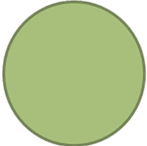 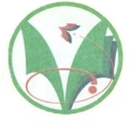 جامعة قاصدي مرباح ورقلةكلية العلوم الإنسانية والاجتماعيةقسم علوم الإعلام والاتصالقائمة الطلبة المعنيين بالمخيم الصيفي (القائمة الاحتياطية).السنة ثالثة اتصال وعلاقات عامةالسنة ثانية إعلام واتصالالسنة أولى ماستر	رئيس القسمالاسم اللقبالمستوىالتخصصالهاتف البريد الإلكتروني نزيهة قمولةثالثةاتصال وعلاقات عامةزهرة توتيثالثةاتصال وعلاقات عامةحدوش إيمانثالثةاتصال وعلاقات عامةفاطمة الزهراء سعد الدينثالثةاتصال وعلاقات عامةلويزة بن الزاويثالثةاتصال وعلاقات عامةالإسم واللقبالمستوى التخصصالهاتف البريد الإلكترونيصدام حسين رقاقدةثانيةإعلام واتصالزكية بن الضبثانيةإعلام واتصالمريم حريفثانيةإعلام واتصالابتسام شرعثانيةإعلام واتصالعبد الرحمان بن الشيخثانيةإعلام واتصالالإسم واللقب المستوى التخصصالهاتف البريد الإلكترونيسعيد يسرية الحادة أولى ماسترتكنولوجيات الاتصال الجديدة حمزة محمد العيد أولى ماسترتكنولوجيات الاتصال الجديدةحفيان ناريمانأولى ماسترتكنولوجيات الاتصال الجديدةصدوقي محمد أولى ماسترتكنولوجيات الاتصال الجديدةعجابي فايزةأولى ماسترتكنولوجيات الاتصال الجديدة